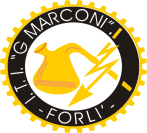 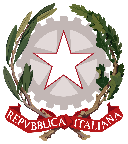 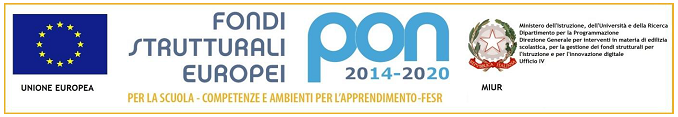 ISTITUTO TECNICO TECNOLOGICO STATALE“ GUGLIELMO MARCONI ” –VIALE DELLA LIBERTA’, 14 – 47122 FORLI’ tel. 0543/28620PEC fotf03000d@pec.istruzione.it PEO fotf03000d@istruzione.itSITO WEB www.ittmarconiforli.itCODICE FISCALE 80009470404 – CODICE MECCANOGRAFICO FOTF03000DCODICE UNIVOCO PER FATTURAZIONE ELETTRONICA PA : UF3RZSAMBITO TERRITORIALE EMR0000007						Al Personale docente in elenco				       				   All’Albo del sito webOggetto:  Commissione Esami di  Abilitazione Perito Industriale – sessione 2019	In riferimento alla nota Miur n. 12629 del 10/06/2019, per il corrente anno, i sottoelencati docenti sono pregati di presentare domanda per la composizione delle commissioni esaminatrici degli esami di Stato – sessione 2019 – di abilitazione alla libera professione di Perito Industriale, secondo una delle seguenti modalità:OPZIONE CONSIGLIATA: autenticandosi sul sito del Miur, accedendo dall’Area Riservata alla piattaforma “Istanze on line”, selezionando “Abilitazione alla professione ordinistica – Domanda di partecipazione alla commissione d’esame”, seguendo le istruzioni a video. Improrogabilmente entro il 24/07/2019;compilando il relativo Modulo A/2 allegato alla presente comunicazione, secondo le indicazioni riportate in calce al modulo stesso e riconsegnandolo in segreteria didattica entro il 06/07/2019  E’ fatto divieto presentare più di una domanda.Docenti che devono presentare domanda:Forlì, 	18/06/2019				 Il Dirigente Scolastico          Iris Tognon                                                                                                                                                                 Firma autografa sostituta a mezzo stampa ai sensi                                                                                                                                                                        dell’art. 3comma 2 del D.L.vo 39/93Responsabile del procedimento: D.S. Iris TognonReferente per l’istruttoria Ufficio didattica: A.A. Marinella CastelleniCOMUNICAZIONE N° 6071BALDINIMIRCO2BENELLIROBERTO3BENTIVEGNIMARCO4BISERNIMARIA5BONINIANDREA6CANZIANIMARIA CHIARA7CAROLLOLUIGI8CECCARELLIANTONIO9FABBRIGIANLUCA10GURIOLIGIGLIOLA11LIVERANIALESSANDRA12LOCOGIANCARLO13MANCINIGABRIELE14MAZZOLINISAMUELE15RIGUZZIROBERTO16VERSARIROBERTO17ZACCARELLIWALTER